
Assessment Committee Minutes
Tuesday, November 7, 2023, 12:30 pm-1:20 pm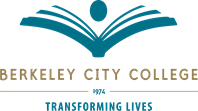 Berkeley City College’s mission is to promote student success, to provide our diverse community with educational opportunities, and to transform lives. The college achieves its mission through instruction, student support and learning resources which enable its enrolled students to earn associate degrees and certificates, and to attain college competency, careers, transfer, and skills for lifelong success.Required Membership:  (Attended = marked with “X”, Partial Attendance “P”)Guests: none Nancy Cayton, Assessment and Curriculum SpecialistP Jenny Gough, American Sign Language RepP Jennie Braman, Arts and Cultural Studies Rep & TLC Coordinator TBD, Business/CIS/Economics Rep Fatima Shah, Counseling Rep Adán M. Olmedo, English Co-Rep  Marc Lispi, English Co-Rep Sepi Hosseini, ESOL Rep Heather Dodge, Library/LIS Rep Kelly Pernell, Assessment Coordinator & Mathematics Rep  Juan Miranda, Modern Languages Rep Becca Wolff, Multimedia Arts Rep Julia Chang, Sciences Rep  Richard Kim, Social Sciences Rep Kuni Hay, Vice President of InstructionAgenda ItemSummary of DiscussionFollow-Up ActionCall to Order and Agenda Review12:33 p.m.Approval of AgendaMotion by J. Chang, second by H. Dodge.  Final resolution: Approved.Yea: S. Hosseini, H, Dodge, K. Pernell, J. Miranda, J. Chang, R. Kim, N. Cayton, 
M. De Mucha FloresApproval of 10/3/23 MinutesMotion by J. Miranda, second by M. De Mucha Fores.  Final resolution: Approved.Yea: S. Hosseini, H. Dodge, K. Pernell, J. Chang, R. Kim, N. Cayton, M. De Mucha FloresAbstain: J. MirandaPublic CommentNonePlan for Information Competency ILO AssessmentComments on the existing rubric was solicited from committee members.  H. Dodge felt that it used some outdated language but would be acceptable with some limited editing.  However, to come into file with current standards from the American Library Association and others would require a more significant revamp of the overall ILO expectations/definition.  J. Chang noted that the rating scale for this ILO differed from those recently completed and recommended that the scale be the same for all ILOs, a recommendation made previously by the campus researcher.H. Dodge would work with others from the library to do a limited revision of the rubric and bring to the next meeting to review.  Any more significant revision should hold until the campus-wise ILO review takes place.Prepare for Quantitative Reasoning Data Collection This SemesterK. Pernell has begun contacting faculty who have courses mapped to this ILO regarding assessment data collection before the end of the semester.Liaisons should work with department chairs to encourage faculty teaching courses mapped to this ILO to participate.Review Data Collected for Critical Thinking ILOK. Pernell provided a report of the results of the Critical Thinking ILO data.  She noted that 334 courses are mapped to this ILO but only 12 courses participated in data collection.  From the report, J. Chang noted that STEM courses were overrepresented among the various disciplines providing data.  Of the five courses approved for IGETC and CSU Critical Thinking requirements, only one participated in the data collection.K. Pernell will send out another request for data to be contributed with special emphasis on the courses approved for Critical Thinking.  K. Pernell will analyze the submitted data again without the STEM contribution to see what the data looks like without the overrepresentation.AnnouncementsLiaisons: review your department’s assessment plan and remind faculty to complete their scheduled course assessments.J. Braman will conduct a training on how to do rubrics on 11/15/12 11-12:30 in the TLC.Adjourn1:27 p.m.